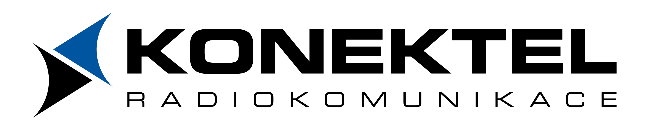 Objednatel potvrzuje, že se před vyplněním této objednávky seznámil se Zásadami zpracování osobních údajů GDPR společností KonekTel, a.s., které jsou uveřejněny na stránkách www.konektel.cz/ke-stazeni.html v sekci Ochrana osobních údajů - smluvní, či v sídle zhotovitele, a které tvoří nedílnou součást smlouvy.OBJEDNÁVKA OPRAVYOBJEDNÁVKA OPRAVYOBJEDNÁVKA OPRAVYOBJEDNÁVKA OPRAVYOBJEDNÁVKA OPRAVYOBJEDNÁVKA OPRAVYOBJEDNÁVKA OPRAVYOBJEDNÁVKA OPRAVYOBJEDNÁVKA OPRAVYOBJEDNÁVKA OPRAVYOBJEDNÁVKA OPRAVYOBJEDNÁVKA OPRAVYOBJEDNÁVKA OPRAVYOBJEDNÁVKA OPRAVYOBJEDNÁVKA OPRAVYOBJEDNÁVKA OPRAVYOBJEDNÁVKA OPRAVYOBJEDNÁVKA OPRAVYOBJEDNÁVKA OPRAVYOBJEDNÁVKA OPRAVYOBJEDNÁVKA OPRAVYOBJEDNÁVKA OPRAVYOBJEDNÁVKA OPRAVYOBJEDNÁVKA OPRAVYOBJEDNÁVKA OPRAVYOBJEDNÁVKA OPRAVYOBJEDNÁVKA OPRAVYOBJEDNÁVKA OPRAVYOBJEDNÁVKA OPRAVYOBJEDNÁVKA OPRAVYOBJEDNÁVKA OPRAVYOBJEDNÁVKA OPRAVYOBJEDNÁVKA OPRAVYOBJEDNÁVKA OPRAVYOBJEDNÁVKA OPRAVYČíslo:Číslo:Číslo:Číslo:Číslo:Číslo:Číslo:Zařízení společnosti:Zařízení společnosti:Zařízení společnosti:Zařízení společnosti:Zařízení společnosti:Zařízení společnosti:Zařízení společnosti:IČ:IČ:IČ:DIČ:DIČ:DIČ:DIČ:Adresa:Adresa:Adresa:Adresa:Adresa:Adresa:Adresa:Telefon:Telefon:Telefon:E-mail:E-mail:E-mail:E-mail:E-mail:Odeslat opravené zařízení na adresu:Odeslat opravené zařízení na adresu:Odeslat opravené zařízení na adresu:Odeslat opravené zařízení na adresu:Odeslat opravené zařízení na adresu:Odeslat opravené zařízení na adresu:Odeslat opravené zařízení na adresu:Odeslat opravené zařízení na adresu:Odeslat opravené zařízení na adresu:Odeslat opravené zařízení na adresu:Odeslat opravené zařízení na adresu:Odeslat opravené zařízení na adresu:Odeslat opravené zařízení na adresu:Odeslat opravené zařízení na adresu:Odeslat opravené zařízení na adresu:Odeslat opravené zařízení na adresu:Odeslat opravené zařízení na adresu:Odeslat opravené zařízení na adresu:Odeslat opravené zařízení na adresu:Odeslat opravené zařízení na adresu:Vyúčtovat opravené zařízení na adresu:Vyúčtovat opravené zařízení na adresu:Vyúčtovat opravené zařízení na adresu:Vyúčtovat opravené zařízení na adresu:Vyúčtovat opravené zařízení na adresu:Vyúčtovat opravené zařízení na adresu:Vyúčtovat opravené zařízení na adresu:Vyúčtovat opravené zařízení na adresu:Vyúčtovat opravené zařízení na adresu:Vyúčtovat opravené zařízení na adresu:Vyúčtovat opravené zařízení na adresu:Vyúčtovat opravené zařízení na adresu:Vyúčtovat opravené zařízení na adresu:Vyúčtovat opravené zařízení na adresu:Vyúčtovat opravené zařízení na adresu:Vyúčtovat opravené zařízení na adresu:Vyúčtovat opravené zařízení na adresu:Vyúčtovat opravené zařízení na adresu:Vyúčtovat opravené zařízení na adresu:Vyúčtovat opravené zařízení na adresu:Vyúčtovat opravené zařízení na adresu:Vyúčtovat opravené zařízení na adresu:Vyúčtovat opravené zařízení na adresu:Vyúčtovat opravené zařízení na adresu:Vyúčtovat opravené zařízení na adresu:Vyúčtovat opravené zařízení na adresu:Opravené zařízení předat osobně:Opravené zařízení předat osobně:Opravené zařízení předat osobně:Opravené zařízení předat osobně:Opravené zařízení předat osobně:Opravené zařízení předat osobně:Opravené zařízení předat osobně:Opravené zařízení předat osobně:Opravené zařízení předat osobně:Opravené zařízení předat osobně:Opravené zařízení předat osobně:Opravené zařízení předat osobně:Opravené zařízení předat osobně:Opravené zařízení předat osobně:Opravené zařízení předat osobně:Opravené zařízení předat zásilkovou službou:Opravené zařízení předat zásilkovou službou:Opravené zařízení předat zásilkovou službou:Opravené zařízení předat zásilkovou službou:Opravené zařízení předat zásilkovou službou:Opravené zařízení předat zásilkovou službou:Opravené zařízení předat zásilkovou službou:Opravené zařízení předat zásilkovou službou:Opravené zařízení předat zásilkovou službou:Opravené zařízení předat zásilkovou službou:Opravené zařízení předat zásilkovou službou:Opravené zařízení předat zásilkovou službou:Opravené zařízení předat zásilkovou službou:Opravené zařízení předat zásilkovou službou:Opravené zařízení předat zásilkovou službou:Opravené zařízení předat zásilkovou službou:Opravené zařízení předat zásilkovou službou:Opravené zařízení předat zásilkovou službou:Opravené zařízení předat zásilkovou službou:Opravené zařízení předat zásilkovou službou:Opravené zařízení předat zásilkovou službou:Opravené zařízení předat zásilkovou službou:Opravené zařízení předat zásilkovou službou:Opravené zařízení předat zásilkovou službou:Opravené zařízení předat zásilkovou službou:Opravené zařízení předat zásilkovou službou:ZAŘÍZENÍZAŘÍZENÍZAŘÍZENÍZAŘÍZENÍZAŘÍZENÍZAŘÍZENÍZAŘÍZENÍZAŘÍZENÍZAŘÍZENÍZAŘÍZENÍZAŘÍZENÍZAŘÍZENÍZAŘÍZENÍZAŘÍZENÍZAŘÍZENÍZAŘÍZENÍZAŘÍZENÍZAŘÍZENÍZAŘÍZENÍZAŘÍZENÍZAŘÍZENÍZAŘÍZENÍZAŘÍZENÍZAŘÍZENÍZAŘÍZENÍZAŘÍZENÍZAŘÍZENÍZAŘÍZENÍZAŘÍZENÍZAŘÍZENÍZAŘÍZENÍZAŘÍZENÍZAŘÍZENÍZAŘÍZENÍZAŘÍZENÍZAŘÍZENÍZAŘÍZENÍZAŘÍZENÍZAŘÍZENÍZAŘÍZENÍZAŘÍZENÍZAŘÍZENÍZAŘÍZENÍZAŘÍZENÍZAŘÍZENÍZAŘÍZENÍTyp:Typ:Model:Model:Model:S/N:S/N:S/N:S/N:S/N:S/N:Příslušenství:Příslušenství:Příslušenství:Příslušenství:Příslušenství:Příslušenství:Příslušenství:Příslušenství:Příslušenství:Množství:Množství:Množství:Množství:Množství:Množství:Množství:Uvedeno do provozu:Uvedeno do provozu:Uvedeno do provozu:Uvedeno do provozu:Uvedeno do provozu:Uvedeno do provozu:Uvedeno do provozu:Uvedeno do provozu:Uvedeno do provozu:Dodací list:Dodací list:Dodací list:Dodací list:Dodací list:Dodací list:Dodací list:Dodací list:Dodací list:Dodací list:Dodací list:Dodací list:POŠKOZENÍPOŠKOZENÍPOŠKOZENÍPOŠKOZENÍPOŠKOZENÍPOŠKOZENÍPOŠKOZENÍPOŠKOZENÍPOŠKOZENÍPOŠKOZENÍPOŠKOZENÍPOŠKOZENÍPOŠKOZENÍPOŠKOZENÍPOŠKOZENÍPOŠKOZENÍPOŠKOZENÍPOŠKOZENÍPOŠKOZENÍPOŠKOZENÍPOŠKOZENÍPOŠKOZENÍPOŠKOZENÍPOŠKOZENÍPOŠKOZENÍPOŠKOZENÍPOŠKOZENÍPOŠKOZENÍPOŠKOZENÍPOŠKOZENÍPOŠKOZENÍPOŠKOZENÍPOŠKOZENÍPOŠKOZENÍPOŠKOZENÍPOŠKOZENÍPOŠKOZENÍPOŠKOZENÍPOŠKOZENÍPOŠKOZENÍPOŠKOZENÍPOŠKOZENÍPOŠKOZENÍPOŠKOZENÍPOŠKOZENÍPOŠKOZENÍBaterieBaterieBaterieBaterieDisplayDisplayDisplayDisplayDisplayDisplayKrytKrytAnténaAnténaAnténaAnténaAnténaAnténaAnténaKlávesniceKlávesniceKlávesniceKlávesniceKlávesniceKlávesniceKlávesniceKlávesniceKlávesniceKapalinouKapalinouKapalinouKapalinouPOPIS ZÁVADYPOPIS ZÁVADYPOPIS ZÁVADYPOPIS ZÁVADYPOPIS ZÁVADYPOPIS ZÁVADYPOPIS ZÁVADYPOPIS ZÁVADYPOPIS ZÁVADYPOPIS ZÁVADYPOPIS ZÁVADYPOPIS ZÁVADYPOPIS ZÁVADYPOPIS ZÁVADYPOPIS ZÁVADYPOPIS ZÁVADYPOPIS ZÁVADYPOPIS ZÁVADYPOPIS ZÁVADYPOPIS ZÁVADYPOPIS ZÁVADYPOPIS ZÁVADYPOPIS ZÁVADYPOPIS ZÁVADYPOPIS ZÁVADYPOPIS ZÁVADYPOPIS ZÁVADYPOPIS ZÁVADYPOPIS ZÁVADYPOPIS ZÁVADYPOPIS ZÁVADYPOPIS ZÁVADYPOPIS ZÁVADYPOPIS ZÁVADYPOPIS ZÁVADYPOPIS ZÁVADYPOPIS ZÁVADYPOPIS ZÁVADYPOPIS ZÁVADYPOPIS ZÁVADYPOPIS ZÁVADYPOPIS ZÁVADYPOPIS ZÁVADYPOPIS ZÁVADYPOPIS ZÁVADYPOPIS ZÁVADYTYP OPRAVYTYP OPRAVYTYP OPRAVYTYP OPRAVYTYP OPRAVYTYP OPRAVYTYP OPRAVYTYP OPRAVYTYP OPRAVYTYP OPRAVYTYP OPRAVYTYP OPRAVYTYP OPRAVYTYP OPRAVYTYP OPRAVYTYP OPRAVYTYP OPRAVYTYP OPRAVYTYP OPRAVYTYP OPRAVYTYP OPRAVYTYP OPRAVYTYP OPRAVYTYP OPRAVYTYP OPRAVYTYP OPRAVYTYP OPRAVYTYP OPRAVYTYP OPRAVYTYP OPRAVYTYP OPRAVYTYP OPRAVYTYP OPRAVYTYP OPRAVYTYP OPRAVYTYP OPRAVYTYP OPRAVYTYP OPRAVYTYP OPRAVYTYP OPRAVYTYP OPRAVYTYP OPRAVYTYP OPRAVYTYP OPRAVYTYP OPRAVYTYP OPRAVYZáruční:Záruční:Záruční:Záruční:Záruční:Záruční:Pozáruční:Pozáruční:Pozáruční:Pozáruční:Pozáruční:Pozáruční:Pozáruční:Pozáruční:Pozáruční:Pozáruční:Pozáruční:Pozáruční:Pozáruční:Mimozáruční:Mimozáruční:Mimozáruční:Mimozáruční:Mimozáruční:Mimozáruční:Mimozáruční:Mimozáruční:Mimozáruční:Mimozáruční:Mimozáruční:Mimozáruční:Mimozáruční:Mimozáruční:Mimozáruční:Mimozáruční:Mimozáruční:Mimozáruční:VADNÉ DÍLYVADNÉ DÍLYVADNÉ DÍLYVADNÉ DÍLYVADNÉ DÍLYVADNÉ DÍLYVADNÉ DÍLYVADNÉ DÍLYVADNÉ DÍLYVADNÉ DÍLYVADNÉ DÍLYVADNÉ DÍLYVADNÉ DÍLYVADNÉ DÍLYVADNÉ DÍLYVADNÉ DÍLYVADNÉ DÍLYVADNÉ DÍLYVADNÉ DÍLYVADNÉ DÍLYVADNÉ DÍLYVADNÉ DÍLYVADNÉ DÍLYVADNÉ DÍLYVADNÉ DÍLYVADNÉ DÍLYVADNÉ DÍLYVADNÉ DÍLYVADNÉ DÍLYVADNÉ DÍLYVADNÉ DÍLYVADNÉ DÍLYVADNÉ DÍLYVADNÉ DÍLYVADNÉ DÍLYVADNÉ DÍLYVADNÉ DÍLYVADNÉ DÍLYVADNÉ DÍLYVADNÉ DÍLYVADNÉ DÍLYVADNÉ DÍLYVADNÉ DÍLYVADNÉ DÍLYVADNÉ DÍLYVADNÉ DÍLYPožadujeme vrátit s opravou:Požadujeme vrátit s opravou:Požadujeme vrátit s opravou:Požadujeme vrátit s opravou:Požadujeme vrátit s opravou:Požadujeme vrátit s opravou:Požadujeme vrátit s opravou:Požadujeme vrátit s opravou:Požadujeme vrátit s opravou:Požadujeme vrátit s opravou:Požadujeme vrátit s opravou:Požadujeme vrátit s opravou:Požadujeme vrátit s opravou:Požadujeme vrátit s opravou:Požadujeme vrátit s opravou:Požadujeme vrátit s opravou:Požadujeme vrátit s opravou:Požadujeme vrátit s opravou:Požadujeme vrátit s opravou:Požadujeme vrátit s opravou:Požadujeme vrátit s opravou:Požadujeme vrátit s opravou:Požadujeme vrátit s opravou:Požadujeme vrátit s opravou:Požadujeme vrátit s opravou:Požadujeme vrátit s opravou:Požadujeme vrátit s opravou:Požadujeme vrátit s opravou:Požadujeme vrátit s opravou:Požadujeme vrátit s opravou:Vrátit nepožadujeme, proveďte jejich ekologickou likvidaci:Vrátit nepožadujeme, proveďte jejich ekologickou likvidaci:Vrátit nepožadujeme, proveďte jejich ekologickou likvidaci:Vrátit nepožadujeme, proveďte jejich ekologickou likvidaci:Vrátit nepožadujeme, proveďte jejich ekologickou likvidaci:Vrátit nepožadujeme, proveďte jejich ekologickou likvidaci:Vrátit nepožadujeme, proveďte jejich ekologickou likvidaci:Vrátit nepožadujeme, proveďte jejich ekologickou likvidaci:Vrátit nepožadujeme, proveďte jejich ekologickou likvidaci:Vrátit nepožadujeme, proveďte jejich ekologickou likvidaci:Vrátit nepožadujeme, proveďte jejich ekologickou likvidaci:Vrátit nepožadujeme, proveďte jejich ekologickou likvidaci:Vrátit nepožadujeme, proveďte jejich ekologickou likvidaci:Vrátit nepožadujeme, proveďte jejich ekologickou likvidaci:Vrátit nepožadujeme, proveďte jejich ekologickou likvidaci:Vrátit nepožadujeme, proveďte jejich ekologickou likvidaci:Vrátit nepožadujeme, proveďte jejich ekologickou likvidaci:Vrátit nepožadujeme, proveďte jejich ekologickou likvidaci:Vrátit nepožadujeme, proveďte jejich ekologickou likvidaci:Vrátit nepožadujeme, proveďte jejich ekologickou likvidaci:Vrátit nepožadujeme, proveďte jejich ekologickou likvidaci:Vrátit nepožadujeme, proveďte jejich ekologickou likvidaci:Vrátit nepožadujeme, proveďte jejich ekologickou likvidaci:Vrátit nepožadujeme, proveďte jejich ekologickou likvidaci:Vrátit nepožadujeme, proveďte jejich ekologickou likvidaci:Vrátit nepožadujeme, proveďte jejich ekologickou likvidaci:Vrátit nepožadujeme, proveďte jejich ekologickou likvidaci:Vrátit nepožadujeme, proveďte jejich ekologickou likvidaci:Vrátit nepožadujeme, proveďte jejich ekologickou likvidaci:Vrátit nepožadujeme, proveďte jejich ekologickou likvidaci:CENOVÝ LIMITCENOVÝ LIMITCENOVÝ LIMITCENOVÝ LIMITCENOVÝ LIMITCENOVÝ LIMITCENOVÝ LIMITCENOVÝ LIMITCENOVÝ LIMITCENOVÝ LIMITCENOVÝ LIMITCENOVÝ LIMITCENOVÝ LIMITCENOVÝ LIMITCENOVÝ LIMITCENOVÝ LIMITCENOVÝ LIMITCENOVÝ LIMITCENOVÝ LIMITCENOVÝ LIMITCENOVÝ LIMITCENOVÝ LIMITCENOVÝ LIMITCENOVÝ LIMITCENOVÝ LIMITCENOVÝ LIMITCENOVÝ LIMITCENOVÝ LIMITCENOVÝ LIMITCENOVÝ LIMITCENOVÝ LIMITCENOVÝ LIMITCENOVÝ LIMITCENOVÝ LIMITCENOVÝ LIMITCENOVÝ LIMITCENOVÝ LIMITCENOVÝ LIMITCENOVÝ LIMITCENOVÝ LIMITCENOVÝ LIMITCENOVÝ LIMITCENOVÝ LIMITCENOVÝ LIMITCENOVÝ LIMITCENOVÝ LIMITSouhlasíme s provedením opravy v cenovém limitu do 3 000 Kč (bez DPH):Souhlasíme s provedením opravy v cenovém limitu do 3 000 Kč (bez DPH):Souhlasíme s provedením opravy v cenovém limitu do 3 000 Kč (bez DPH):Souhlasíme s provedením opravy v cenovém limitu do 3 000 Kč (bez DPH):Souhlasíme s provedením opravy v cenovém limitu do 3 000 Kč (bez DPH):Souhlasíme s provedením opravy v cenovém limitu do 3 000 Kč (bez DPH):Souhlasíme s provedením opravy v cenovém limitu do 3 000 Kč (bez DPH):Souhlasíme s provedením opravy v cenovém limitu do 3 000 Kč (bez DPH):Souhlasíme s provedením opravy v cenovém limitu do 3 000 Kč (bez DPH):Souhlasíme s provedením opravy v cenovém limitu do 3 000 Kč (bez DPH):Souhlasíme s provedením opravy v cenovém limitu do 3 000 Kč (bez DPH):Souhlasíme s provedením opravy v cenovém limitu do 3 000 Kč (bez DPH):Souhlasíme s provedením opravy v cenovém limitu do 3 000 Kč (bez DPH):Souhlasíme s provedením opravy v cenovém limitu do 3 000 Kč (bez DPH):Souhlasíme s provedením opravy v cenovém limitu do 3 000 Kč (bez DPH):Souhlasíme s provedením opravy v cenovém limitu do 3 000 Kč (bez DPH):Souhlasíme s provedením opravy v cenovém limitu do 3 000 Kč (bez DPH):Souhlasíme s provedením opravy v cenovém limitu do 3 000 Kč (bez DPH):Souhlasíme s provedením opravy v cenovém limitu do 3 000 Kč (bez DPH):Souhlasíme s provedením opravy v cenovém limitu do 3 000 Kč (bez DPH):Souhlasíme s provedením opravy v cenovém limitu do 3 000 Kč (bez DPH):Souhlasíme s provedením opravy v cenovém limitu do 3 000 Kč (bez DPH):Souhlasíme s provedením opravy v cenovém limitu do 3 000 Kč (bez DPH):Souhlasíme s provedením opravy v cenovém limitu do 3 000 Kč (bez DPH):Souhlasíme s provedením opravy v cenovém limitu do 3 000 Kč (bez DPH):Souhlasíme s provedením opravy v cenovém limitu do 3 000 Kč (bez DPH):Souhlasíme s provedením opravy v cenovém limitu do 3 000 Kč (bez DPH):Souhlasíme s provedením opravy v cenovém limitu do 3 000 Kč (bez DPH):Souhlasíme s provedením opravy v cenovém limitu do 3 000 Kč (bez DPH):Souhlasíme s provedením opravy v cenovém limitu do 3 000 Kč (bez DPH):Souhlasíme s provedením opravy, pouze pokud cena nepřesáhne:Souhlasíme s provedením opravy, pouze pokud cena nepřesáhne:Souhlasíme s provedením opravy, pouze pokud cena nepřesáhne:Souhlasíme s provedením opravy, pouze pokud cena nepřesáhne:Souhlasíme s provedením opravy, pouze pokud cena nepřesáhne:Souhlasíme s provedením opravy, pouze pokud cena nepřesáhne:Souhlasíme s provedením opravy, pouze pokud cena nepřesáhne:Souhlasíme s provedením opravy, pouze pokud cena nepřesáhne:Souhlasíme s provedením opravy, pouze pokud cena nepřesáhne:Souhlasíme s provedením opravy, pouze pokud cena nepřesáhne:Souhlasíme s provedením opravy, pouze pokud cena nepřesáhne:Souhlasíme s provedením opravy, pouze pokud cena nepřesáhne:Souhlasíme s provedením opravy, pouze pokud cena nepřesáhne:Souhlasíme s provedením opravy, pouze pokud cena nepřesáhne:Souhlasíme s provedením opravy, pouze pokud cena nepřesáhne:Souhlasíme s provedením opravy, pouze pokud cena nepřesáhne:Souhlasíme s provedením opravy, pouze pokud cena nepřesáhne:Souhlasíme s provedením opravy, pouze pokud cena nepřesáhne:Souhlasíme s provedením opravy, pouze pokud cena nepřesáhne:Souhlasíme s provedením opravy, pouze pokud cena nepřesáhne:Souhlasíme s provedením opravy, pouze pokud cena nepřesáhne:Souhlasíme s provedením opravy, pouze pokud cena nepřesáhne:Souhlasíme s provedením opravy, pouze pokud cena nepřesáhne:Souhlasíme s provedením opravy, pouze pokud cena nepřesáhne:Souhlasíme s provedením opravy, pouze pokud cena nepřesáhne:Souhlasíme s provedením opravy, pouze pokud cena nepřesáhne:Souhlasíme s provedením opravy, pouze pokud cena nepřesáhne:Souhlasíme s provedením opravy, pouze pokud cena nepřesáhne:Souhlasíme s provedením opravy, pouze pokud cena nepřesáhne:Souhlasíme s provedením opravy, pouze pokud cena nepřesáhne:Kč (bez DPH)Kč (bez DPH)Požadujeme zaslání cenového návrhu, ke kterému se vyjádříme:Požadujeme zaslání cenového návrhu, ke kterému se vyjádříme:Požadujeme zaslání cenového návrhu, ke kterému se vyjádříme:Požadujeme zaslání cenového návrhu, ke kterému se vyjádříme:Požadujeme zaslání cenového návrhu, ke kterému se vyjádříme:Požadujeme zaslání cenového návrhu, ke kterému se vyjádříme:Požadujeme zaslání cenového návrhu, ke kterému se vyjádříme:Požadujeme zaslání cenového návrhu, ke kterému se vyjádříme:Požadujeme zaslání cenového návrhu, ke kterému se vyjádříme:Požadujeme zaslání cenového návrhu, ke kterému se vyjádříme:Požadujeme zaslání cenového návrhu, ke kterému se vyjádříme:Požadujeme zaslání cenového návrhu, ke kterému se vyjádříme:Požadujeme zaslání cenového návrhu, ke kterému se vyjádříme:Požadujeme zaslání cenového návrhu, ke kterému se vyjádříme:Požadujeme zaslání cenového návrhu, ke kterému se vyjádříme:Požadujeme zaslání cenového návrhu, ke kterému se vyjádříme:Požadujeme zaslání cenového návrhu, ke kterému se vyjádříme:Požadujeme zaslání cenového návrhu, ke kterému se vyjádříme:Požadujeme zaslání cenového návrhu, ke kterému se vyjádříme:Požadujeme zaslání cenového návrhu, ke kterému se vyjádříme:Požadujeme zaslání cenového návrhu, ke kterému se vyjádříme:Požadujeme zaslání cenového návrhu, ke kterému se vyjádříme:Požadujeme zaslání cenového návrhu, ke kterému se vyjádříme:Požadujeme zaslání cenového návrhu, ke kterému se vyjádříme:Požadujeme zaslání cenového návrhu, ke kterému se vyjádříme:Požadujeme zaslání cenového návrhu, ke kterému se vyjádříme:Požadujeme zaslání cenového návrhu, ke kterému se vyjádříme:Požadujeme zaslání cenového návrhu, ke kterému se vyjádříme:Požadujeme zaslání cenového návrhu, ke kterému se vyjádříme:Požadujeme zaslání cenového návrhu, ke kterému se vyjádříme:PŘEDÁNÍPŘEDÁNÍPŘEDÁNÍPŘEDÁNÍPŘEDÁNÍPŘEDÁNÍPŘEDÁNÍPŘEDÁNÍPŘEDÁNÍPŘEDÁNÍPŘEDÁNÍPŘEDÁNÍPŘEDÁNÍPŘEDÁNÍPŘEDÁNÍPŘEDÁNÍPŘEDÁNÍPŘEDÁNÍPŘEDÁNÍPŘEDÁNÍPŘEDÁNÍPŘEDÁNÍPŘEDÁNÍPŘEDÁNÍPŘEDÁNÍPŘEDÁNÍPŘEDÁNÍPŘEDÁNÍPŘEDÁNÍPŘEDÁNÍPŘEDÁNÍPŘEDÁNÍPŘEDÁNÍPŘEDÁNÍPŘEDÁNÍPŘEDÁNÍPŘEDÁNÍPŘEDÁNÍPŘEDÁNÍPŘEDÁNÍPŘEDÁNÍPŘEDÁNÍPŘEDÁNÍPŘEDÁNÍPŘEDÁNÍPŘEDÁNÍDne:Předal:Předal:Předal:Předal:Předal:Předal:Předal:Předal:Převzal:Převzal:Převzal:Převzal:Převzal:Převzal:Převzal:Převzal:Převzal:Převzal:Převzal: